Example of Abstract Writing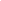 The Effects of Urban Noise Pollution on Birdsong AdaptationUrbanization has led to significant environmental changes, affecting biodiversity and wildlife behavior. This study examines the impact of urban noise pollution on birdsong adaptation in three major cities: New York, London, and Tokyo. Using field recordings collected over two years, we analyzed frequency changes, song length, and timing adaptations in common urban bird species. Our findings reveal that birds in noisier environments exhibit higher frequency songs, shorter song lengths, and shifts to dawn and dusk singing to avoid peak noise periods. Specifically, the average frequency increase was noted to be approximately 1.2 kHz in areas with decibel levels exceeding 70 dB.Additionally, song length was reduced by an average of 20% in high-noise habitats. These adaptations suggest a significant impact of noise pollution on avian communication and mating rituals. The study underscores the importance of incorporating wildlife preservation efforts in urban planning and noise reduction strategies. Future research should focus on the long-term evolutionary implications of these behavioral adaptations and their impact on bird populations in urban environments.Keywords: noise pollution, birdsong adaptation, urban biodiversity, avian communication, urban planning